ВОПРОС №8. Основные объекты мирового рыболовства.Основные виды рыб в промысловом рыболовстве мира, в порядке уменьшения объема  вылова:  перуанский анчоус,  минтай,  полосатый тунец,  сардинелла,  сельдь,  японская скумбрия и северная путассу.С промысловой точки зрения можно разделить рыб: на морских, живущих всегда в море; проходных, проводящих часть жизни (большую) в море и часть в реках, куда они входят на пресную воду для икрометания; и на пресноводных, живущих постоянно в реках, озёрах и т. п.Перуа́нский анчо́ус (лат. Engraulis ringens) — вид рыб из семейства анчоусовых. Считается самой многочисленной из рыб на Земле. Его высокая численность объясняется особыми условиями существования: он живёт у берегов Перу и Северного Чили, где активно идут процессы подъёма к поверхности богатых питательными веществами (соли азота, фосфора, кремния) глубинных вод. В результате здесь развивается огромное количество фитопланктона, составляющего основную пищу этой рыбы, которая в отличие от остальных анчоусов предпочитает питаться не зоопланктоном, а микроскопическими водорослями.Минта́й (лат. Gadus chalcogrammus, также Theragra chalcogramma )— придонно-пелагическая холодолюбивая рыба семейства тресковых. Наиболее распространённая рыба в северной части Тихого океана. Эта рыба живёт в холодных водах (от 2 до 9 °C), предпочитая глубины от 200 до 300 метров, хотя может совершать миграции, опускаясь на глубины 500—700 метров и глубже. Минтай живёт около 15-16 лет. Во время нереста минтай подходит к берегам, заплывая на мелководья глубиной 50-100 м. Нерестовые скопления минтая очень плотные. Сам нерест в различных местах Тихого океана начинается в разное время.Полосатый тунец, или аку, или арктический бонито, или океанический бонито, или обыкновенный скипджек, или рыба-победитель — вид некрупных лучепёрых рыб семейства скумбриевых, единственный представитель рода Katsuwonus (полосатые тунцы, или скипджеки). Бонито встречается во всех океанах, кроме Северного Ледовитого, мигрирует на север в субтропические и умеренные воды и имеет важное промысловое значение. Тело полосатого тунца похоже на других тунцов, но более толстое и округлое, с тёмными продольными полосами на боках и брюхе. Эти полосы, давшие название этому виду тунцов, идут от грудного плавника к хвостовому плавнику. Цвет спины сине-чёрный, а брюха — серебристый. Спинные плавники размещены близко друг к другу. Чешуя есть только в районе грудного плавника, и образует своеобразный корсет.Сардине́ллы (лат. Sardinella) — род морских лучепёрых рыб семейства сельдевых. Распространены в изобилии в тропических и субтропических водах всех океанов. Сардинеллы — морские пелагические рыбы, ведущие стайных образ жизни. Молодь часто встречается в лагунах и лиманах, а взрослые чаще встречаются у побережья. Рот конечный, небольшой, радиальные бороздки на крышечной кости отсутствуют. На теле не бывает тёмных пятен. Вдоль заднего края жаберного отверстия имеются мясистые выросты, отличающие сардинелл от прочих сельдеобразных за исключением Harengula, Opisthonema, Herklotsichthys и Amblygaster. Сардинеллы похожи на сардинелл-амблигастеров, от которых отличаются количеством нижних жаберных тычинок (40—100 против 26—43) и срединных предорсальных чешуй. Внешне они схожи с Clupea и Strangomera, с которыми у них перекрывается ареал в северной Атлантике и, вероятно, в северной и южной части Тихого океана. Ценная промысловая рыба.Сельди, или океанические сельди (лат. Clupea) — ценные промысловые рыбы, обитающие в северной части Атлантического и Тихого океанов, а также в Северном Ледовитом океане. Тело сжатое с боков, с зазубренным краем брюха. Чешуя умеренная или крупная, редко мелкая. Верхняя челюсть не выдаётся за нижнюю. Рот умеренный. Зубы, если имеются, рудиментарные и выпадающие. Анальный плавник умеренной длины и имеет менее 80 лучей. Спинной плавник расположен над брюшными. Хвостовой плавник раздвоенный. К этому роду относят 9 видов. Пищу их составляют различные мелкие животные, особенно мелкие ракообразные.Японская скумбрия (лат. Scomber japonicus) — вид рыб семейства скумбриевых. Обитают в субтропических, субтропических и умеренных водах. Пелагические рыбы, встречаются на глубине до 300 м. Максимальная длина 64 см. Ценная промысловая рыба. У японских скумбрий удлинённое веретеновидное тело, тонкий и сжатый с боков хвостовой стебель с 2 боковыми килями, продольный средний киль между ними отсутствует. Имеется ряд из 4—5 дополнительных плавничков позади мягкого спинного и анального плавников. В первом спинной плавнике 9—10 колючек, во втором спинном плавнике 11—12 лучей. Расстояние между спинными плавниками меньше длины основания первого спинного плавника. Брюшной межплавниковый отросток невысокий и не раздваивается. Хвостовой плавник твёрдый и широко раздвоенный. Тело целиком покрыто мелкой циклоидной чешуёй.Се́верная путассу́ (лат. Micromesistius poutassou) — вид рода путассу семейства тресковых. Может достигать длины 50 см, но обычная длина её 30—35 см. Она распространена преимущественно в северной части Атлантического океана от западной части Средиземного моря до Исландии, Шпицбергена и западных частей Баренцева моря. Тело вытянутое, покрыто очень мелкой, легко опадающей циклоидной чешуёй. Усик на подбородке отсутствует. Между тремя спинными плавниками широкие промежутки. В первом и втором спинных плавниках по 11—15 мягких лучей, а в третьем 20—27 мягких лучей. Первый анальный плавник очень длинный, с 31—39 мягкими лучами, а второй с 22—29 мягкими лучами. Хвостовой плавник с небольшой выемкой. Маленькие брюшные плавники расположены перед грудными. Спина серо-голубая, бока серебристые, а брюхо белого цвета. У основания грудных плавников иногда имеется небольшое тёмное пятно.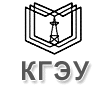 